APPEL A MANIFESTATION D’INTERET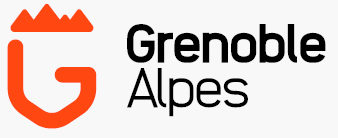 EXPOSEZ au iFORUM 
VILLAGE DES PROJETS AMONT 
DE LA VITRINE DE L’INNOVATION by GRENOBLE ALPES[ex- ]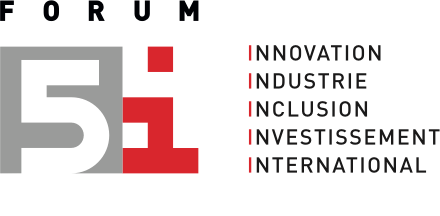 GRENOBLE WTC8 Décembre 2022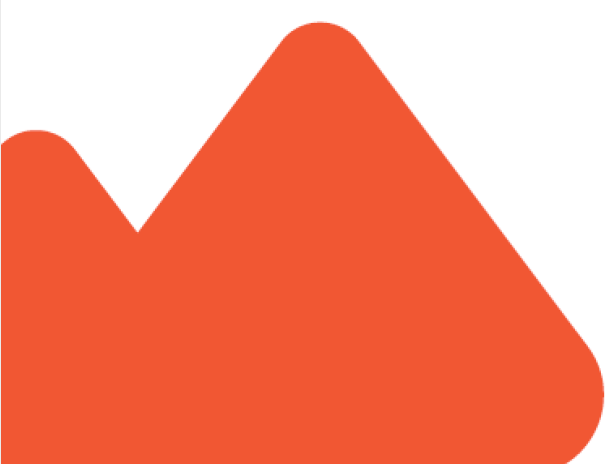 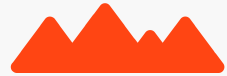 DOSSIER DE CANDIDATURENom du projet :Nom du (ou des) partenaire(s), financeur(s) et tutelle(s) (laboratoires, instituts de recherche, universités…) :Baseline du projet (phrase d’accroche d’1 ligne max) :Descriptif du projet (10 lignes max) :Motivations à exposer à la vitrine (5 lignes max) :Le thème Grenoble Capitale Verte auquel vous répondez (2 lignes max) :Domaines d’application :Si possible, logo du projet et photos du démonstrateur (format jpeg)Médiatisation antérieure si elle existe (participation à un salon, article ou reportage dans un média…) :Contraintes/Besoins techniques pour l’exposition :Coordonnées de la personne référente à contacter (identité, mail et tel) :Possibilité de joindre tout document nécessaire à la compréhension du projet.